Ufficio Stampa									            13/07/2021Le nuove frontiere della cultura:giornata promossa dal Gruppo 24 ORE FONDAZIONE ARENA DI VERONA PROTAGONISTA DEGLI STATI GENERALI DELLA CULTURA Il 14 luglio Cecilia Gasdia, Gian Luca Rana e Massimo Nordio intervengono sul tema Partnership Pubblico-Privato. Diretta streaming accessibile a tutti dalle 9.30 alle 16.30 previa registrazione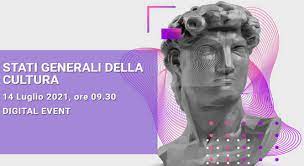 Ministri, amministratori, imprenditori, artisti d’Italia fanno il punto sullo stato della Cultura all’epoca del Covid: temi principali sono l’organizzazione, la fruizione, il coinvolgimento del pubblico, l’innovazione di luoghi tempi e forme dell’arte e della cultura e il loro ruolo nel rilancio globale del Paese. Gli stati generali della cultura di mercoledì 14 luglio, in un evento digitale organizzato dal Gruppo 24 ORE, mettono insieme le più diverse esperienze e figure di rilievo del mondo dell’arte, dello spettacolo, della comunicazione e dell’immenso patrimonio culturale italiano e vaticano per trattarne tutti gli aspetti alla luce dei radicali e accelerati cambiamenti dell’ultimo biennio. Tra queste la Fondazione Arena di Verona, in particolare il suo 98° Opera Festival 2021, è uno dei casi nazionali ed internazionali più eclatanti.  L’evento, a cui è possibile registrarsi gratuitamente alla pagina virtualevent.ilsole24ore.com/stati-generali-cultura/ per ottenere il link di partecipazione, vedrà diverse brevi tavole rotonde tra cui quello delle 10.50 sul tema Partnership Pubblico-Privato: il caso dell’Arena di Verona con gli interventi di Cecilia Gasdia, Sovrintendente e Direttore Artistico della Fondazione Arena di Verona, di Gian Luca Rana, Amministratore Delegato Pastificio Rana, e di Massimo Nordio, Direttore Generale e Amministratore Delegato di Volkswagen Group Italia. Moderatrice dell’incontro è Marta Cagnola, Giornalista di Radio 24.Ufficio Stampa Fondazione Arena di VeronaVia Roma 7/D, 37121 Veronatel. (+39) 045 805.1861-1905-1891-1939-1847 ufficio.stampa@arenadiverona.it - www.arena.itPress and Media Advisor Alessia Capelletti con Marina Nocillaconsulenti@capelletti-moja.com (+39) 347 5801910 / (+39) 338 7172263